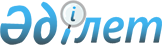 О признании утратившими силу некоторых постановлений акимата Абайского районаПостановление акимата Абайского района Восточно-Казахстанской области от 1 апреля 2021 года № 46. Зарегистрировано Департаментом юстиции Восточно-Казахстанской области 5 апреля 2021 года № 8507
      Примечание ИЗПИ.

      В тексте документа сохранена пунктуация и орфография оригинала.
      В соответствии с пунктом 2 статьи 31 Закона Республики Казахстан от 23 января 2001 года "О местном государственном управлении и самоуправлении в Республике Казахстан", статьей 27 Закона Республики Казахстан от 6 апреля 2016 года "О правовых актах", подпунктом 4) пункта 19 статьи 1 Закона Республики Казахстан от 27 декабря 2019 года "О внесении изменений и дополнений в некоторые законодательные акты Республики Казахстан по вопросам административно-территориального устройства Республики Казахстан, совершенствования системы государственного управления, межбюджетных отношений, кредитования и образования", акимат Абайского района ПОСТАНОВЛЯЕТ:
      1. Признать утратившими силу следующие постановления акимата Абайского района:
      1) Постановление акимата Абайского района от 25 декабря 2019 года №203 "Об организации бесплатного питания отдельных категорий воспитанников дошкольных организаций образования по Абайскому району" (зарегистрировано в Реестре государственной регистрации нормативно-правовых актов № 6458, опубликовано в Эталонном контрольном банке нормативно-правовых актов Республики Казахстан в электронном виде 27 декабря 2019 года);
      2) Постановление акимата Абайского района от 26 марта 2018 года № 62 "Об установлении квоты рабочих мест для трудоустройства лиц, состоящих на учете службы пробации, а также для лиц, освобожденных из мест лишения свободы" (зарегистрировано в Реестре государственной регистрации нормативно-правовых актов № 5592, опубликовано в Эталонном контрольном банке нормативно-правовых актов Республики Казахстан в электронном виде 9 апреля 2018 года).
      2. Государственному учреждению "Аппарат акима Абайского района" в установленном законодательством Республики Казахстан порядке обеспечить:
      1) государственную регистрацию настоящего постановления в территориальном органе юстиции;
      2) в течении десяти календарных дней после государственной регистрации настоящего постановления обеспечить официальное опубликование в периодические печатные издания, распространяемых на территории Абайского района;
      3) разместить настоящее постановление на интернет-ресурсе акимата Абайского района после его официального опубликования.
      3. Настоящее постановление вводится в действие по истечении десяти календарных дней после дня его первого официального опубликования.
					© 2012. РГП на ПХВ «Институт законодательства и правовой информации Республики Казахстан» Министерства юстиции Республики Казахстан
				
      Аким района

Ж. Байсабыров
